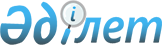 Солтүстік Қазақстан облысы Ғабит Мүсірепов атындағы ауданы Возвышен ауылдық округінің Возвышенка ауылының көшелерін қайта атау туралыСолтүстік Қазақстан облысы Ғабит Мүсірепов атындағы ауданының Возвышен ауылдық округі әкімінің 2022 жылғы 4 қазандағы № 22 шешімі. Қазақстан Республикасының Әділет министрлігінде 2022 жылғы 5 қазанда № 30040 болып тіркелді
      "Қазақстан Республикасының әкімшілік-аумақтық құрылысы туралы" Қазақстан Республикасы Заңының 14-бабының 4) тармақшасына сәйкес, Возвышен ауылы тұрғындарының пікірін ескере отырып және облыстық ономастика комиссиясының 2021 жылғы 16 сәуіріндегі қорытындысы негізінде ШЕШТІМ:
      1. Солтүстік Қазақстан облысы Ғабит Мүсірепов атындағы ауданының Возвышен ауылдық округінің Возвышенка ауылындағы келесі көшелер қайта аталсын:
      Закарпатская көшесін Шоқан Уәлиханов көшесіне;
      Комсомольская көшесін Абай Құнанбаев көшесіне.
      2. Осы шешімнің орындалуын бақылауды өзіме қалдырамын.
      3. Осы шешім оның алғашқы ресми жарияланған күнінен кейін күнтізбелік он күн өткен соң қолданысқа енгізіледі.
					© 2012. Қазақстан Республикасы Әділет министрлігінің «Қазақстан Республикасының Заңнама және құқықтық ақпарат институты» ШЖҚ РМК
				
      Возвышен ауылдық округінің әкімі

К. Токпанов
